Teaching StaffCatherine Fairhurst BSc ACA CTAEmail contact details to followSyllabusTimetableThe module timetable is available at http://timetables.ljmu.ac.uk. Please check the timetable on a regular basis so that you are always clear when and where classes will take place.The module is delivered by lectures and seminars. Each week you will have one lecture and one seminar. Both lectures and seminars are key components of this module and if you wish to be successful in your studies it is essential that you attend all sessions.AssessmentThe module is assessed by coursework and by examination. To pass the module, students must obtain a minimum overall module mark of 40%.EXAMINATION (75% of overall assessment)There will be a three hour examination held during the examination period which is the three weeks commencing 28 April 2014.The examination will comprise of two sections (A and B).Section A will contain five 20 mark questions and four will have to be attempted. The first two questions of section A will be compulsory, and will involve personal and corporation tax questions. Each question will usually be split into a computational part 916 marks) and a written part (4 marks).Section B will comprise two questions, each carrying 20 marks. One of these will have to be attempted. One question will be split into sections, usually four sections, five marks each. The other section B question will be an essay.A summary of the relevant tax data required for the tasks will form part of the examination paper.COURSEWORK (25% of overall assessment)The coursework will be in the form of a report to an individual about their tax affairs. This will involve calculation and discussion of tax issues. The coursework will be submitted during the first part of the second semester. Further details will be provided during the first semester. The aim of the coursework is to encourage wider reading and enable a general understanding of the part that taxation plays in everyday life. The coursework is based on the topics studied in semester one.This will encourage you to bring in knowledge from other subject areas, for example a consideration of economics, management accounting and investment, as well as considering the wider social, legal and administrative aspects.The final product should be cohesive, comprehensive, readily understandable and produced in a word processed document.In assessing the work, the following features will be considered:Presentation						5Grammar, spelling etc					5General written style					5											15Section 1 calculation and workings 			30Section 2 calculation and workings			30											60Memorandum to client, including advice,Request for further information, comparisons and conclusions		25Total											100The following considerations will be applied in assessing how well the above features have been achieved:1 	Economy and clarity of expression2	Structure of the points raised into a coherent, logical and telling argument3	Evidence of further reading and insight into the points raised4	Coherent conclusions5	ReferencingRETURN OF COURSEWORKIn accordance with university principles, all coursework must be returned within three weeks of the assessment deadline and written feedback provided. The feedback will be produced in accordance with the published coursework criteria. Any student is entitled to receive face to face feedback on the coursework.References/Book ListThe course text is:MELVILLE A (2013), Taxation: Finance Act 2013 (ISBN 0273789260), Pearson Education LimitedOther recommended text is:LYMER A and OATES L: Taxation: Policy and Practice 2013/14 (ISBN 978 1 906201 20 3))Both of the above books are available online or at Blackwell’s Bookshop.Other  reading:COMBS A, DIXON S and ROWES P, Taxation, incorporating the 2013 Finance Act 2013/14HMRC website www.hmrc.gov.uk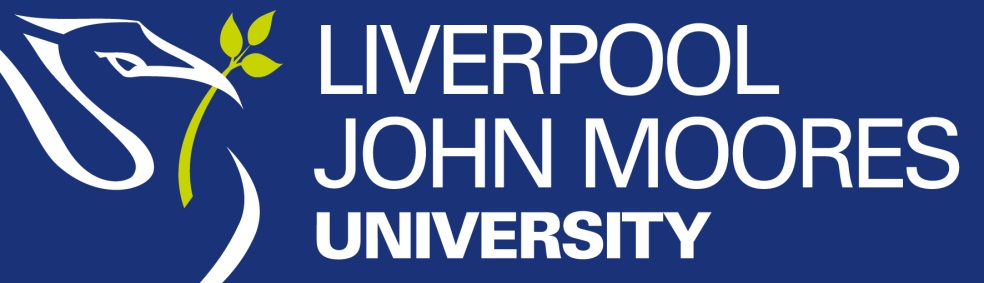 module guide2013/14TAXATION 6003BUSAFLiverpool John Moores UniversityContentsTeaching staff........................................................................................................3Syllabus...................................................................................................................4Timetable................................................................................................................6Assessment.............................................................................................................7References / book list............................................................................................9DATESEMESTER ONETOPICREADING (Chapters of Melville textbook, unless noted otherwise)126 September 2013Introduction223 September 2013Design of a Taxation system1,3330 September 2013Tax practice and administration2,347 October 2013Personal income tax – computation of income2,3,4,16514 October 2013Personal income tax – employment earnings and benefits7.8621 October 2013Personal income tax – property and savings income, and dividends5,67 28 October 2013Personal income tax – pension contributions and other reliefs1484 November 2013Trading income – computation of taxable trading profits9, 15911 November 2013Trading income – capital allowances111018 November 2013Trading income – taxable profits and capital allowances9, 11, 151125 November 2013Trading income – basis periods10122 December 2103Trading income – trading losses12139 December 2013Trading income - partnerships13DATESEMESTER TWOTOPICREADING (Chapters of Melville textbook, unless noted otherwise)146 January 2014Corporation tax - introduction231513 January 2014Corporation tax – computation of taxable profits1620 January 2014Corporation tax – rates, reliefs and investment income25, 271727 January 2014Corporation tax – losses and tax planning26, 28183 February 2104Capital gains tax – basic principles17, 181910 February 2014Capital gains tax – further issues19, 20, 21**13 February 2014Date of submission of coursework**17 February 2014Activity week2024 February 2014Capital gains tax – gains of companies and business reliefs22, 24, 28213 March 2014Value added tax - 1292210 March 2014Value added tax - 2302317 March 2014Revision – income tax2424 March 2014Revision – corporation tax and capital gains tax2531 March 2014Revision – income tax and national insurance267 April 2014Revision – corporation tax and capital gains tax